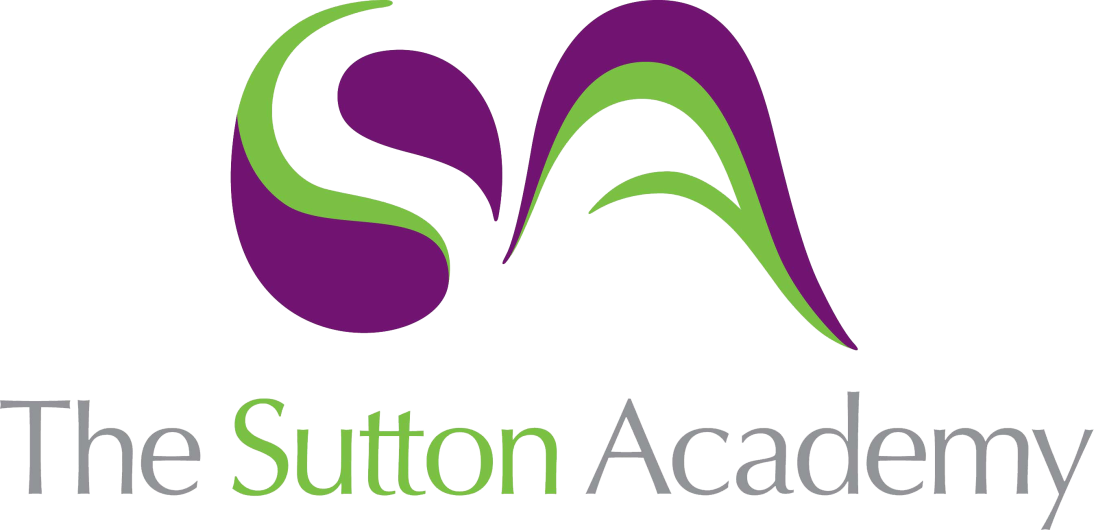 Knowledge Rich Curriculum Plan Year 7 - Topic 5: Physical Computing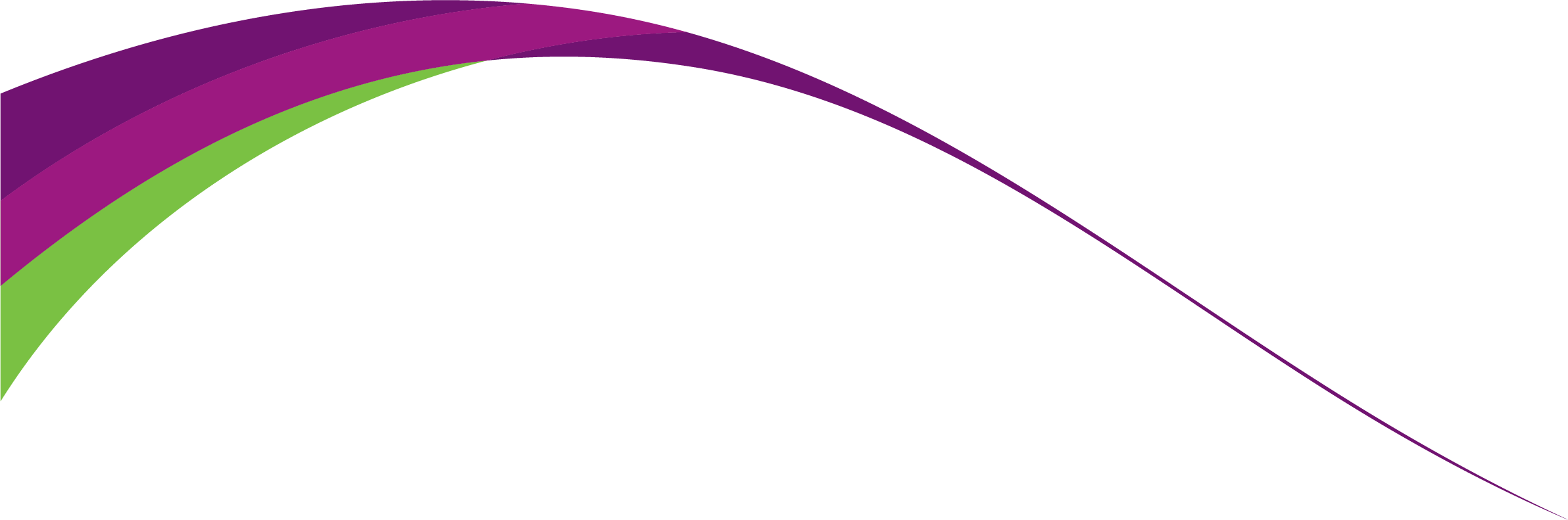 Lesson/Learning Sequence Intended Knowledge:Students will know that… Students will know how to…Tiered Vocabulary Prior Knowledge:In order to know this… Students need to already know that…Assessment 1That Micro:Bit uses blocks to build up a program.What an emulator is and how it is used to run the program.How to use the blocks to get a program to repeat of iterate.AnimatedLEDsRepresentationBlocksProgramBinaryEmulatorIterateAbout block based programming which they created when using Scratch.That lights (binary) can be used to represent images.QuestioningWorksheet2There are 4 different inputs that can be used on a Micro:Bit.That a program can have different inputs to produce different outcomes.That a completed program can be downloaded and run on a Micro:Bit device.InputProgramOutcomesSelectionExecuteDeviceDownloadThat Micro:Bit uses blocks to build up a program.That a Micro:Bit has 25 LEDs (lights) which can be used to represent images.Retrieval TaskQuestioningWorksheet3That variables will be created to generate random numbers.That IF statements will be used to create different outcomes.GenerateRandomiseOutcomesVariablesIF StatementsDownloadHow the Rock, Paper Scissors game works and what beats what.How to download and send the program on to a Micro:Bit device.Knowledge Check QuizRetrieval TaskWorksheet4That a string is a programming term used for text.That IF statements use Else If and Else to create more possible outcomes.TextValuesRandomiseOutcomesVariableStringIF StatementsThat a Magic 8 Ball provides random answers to questions.That a variable is a value which can change.Retrieval TaskQuestioningWorksheet5What an accelerometer is and what it is used for.How variables will be used in different programs.ProjectGraphicalDirectionThermometerVariableAccelerometerSimulateThat there are different inputs which can be used on a Micro:Bit device.That IF blocks can be extended to include more Else If and Else options.Retrieval TaskQuestioningWorksheet6Students will know how to answer the end of unit assessment using their prior knowledge.Students will know how to improve on their work from previous lessons in the unit.Students will need to use all of the vocabulary from the previous lessons.Students need to know all of the intended knowledge from the previous lessons in the unit.End of Unit AssessmentStudent Response Task